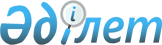 О внесении изменений в Единый перечень продукции (товаров), подлежащей государственному санитарно-эпидемиологическому надзору (контролю) на таможенной границе и таможенной территории Евразийского экономического союзаРешение Совета Евразийской экономической комиссии от 04 сентября 2020 года № 65.
      В соответствии с пунктом 1 статьи 57 Договора о Евразийском экономическом союзе от 29 мая 2014 года и пунктом 44 приложения № 1 к Регламенту работы Евразийской экономической комиссии, утвержденному Решением Высшего Евразийского экономического совета от 23 декабря 2014 г. № 98, Совет Евразийской экономической комиссии решил:
      1. В Едином перечне продукции (товаров), подлежащей государственному санитарно-эпидемиологическому надзору (контролю) на таможенной границе и таможенной территории Евразийского экономического союза, утвержденном Решением Комиссии Таможенного союза от 28 мая 2010 г. № 299:
      а) в примечании к разделу II:
      в абзаце третьем цифры "2915 70 000 0" заменить цифрами "2915 70", цифры "2915 90 000 0" заменить цифрами "2915 90";
      в абзаце пятом цифры "2917 34 100 0, 2917 34 900 0" заменить цифрами "2917 34 000 0";
      б) в разделе III:
      абзац восьмой изложить в следующей редакции:
      "- продукция (товары), бывшая в употреблении;";
      абзац десятый изложить в следующей редакции:
      "- продукция (товары), перемещаемая (перемещенная) через таможенную границу Евразийского экономического союза в качестве припасов в соответствии с особенностями порядка и условий перемещения через таможенную границу Евразийского экономического союза припасов, предусмотренными Таможенным кодексом Евразийского экономического союза;";
      в абзаце одиннадцатом слова "и помещаемые под режим" заменить словами "в соответствии с таможенной процедурой".
      2. Настоящее Решение вступает в силу по истечении 30 календарных дней с даты его официального опубликования.
					© 2012. РГП на ПХВ «Институт законодательства и правовой информации Республики Казахстан» Министерства юстиции Республики Казахстан
				
      Члены Совета Евразийской экономической комиссии:

От Республики
Армения

От Республики
Беларусь

От Республики
Казахстан

От Кыргызской
Республики

От Российской
Федерации

М. Григорян

И. Петришенко

А. Смаилов

Э. Асрандиев

А. Оверчук
